     Manly Vale Public School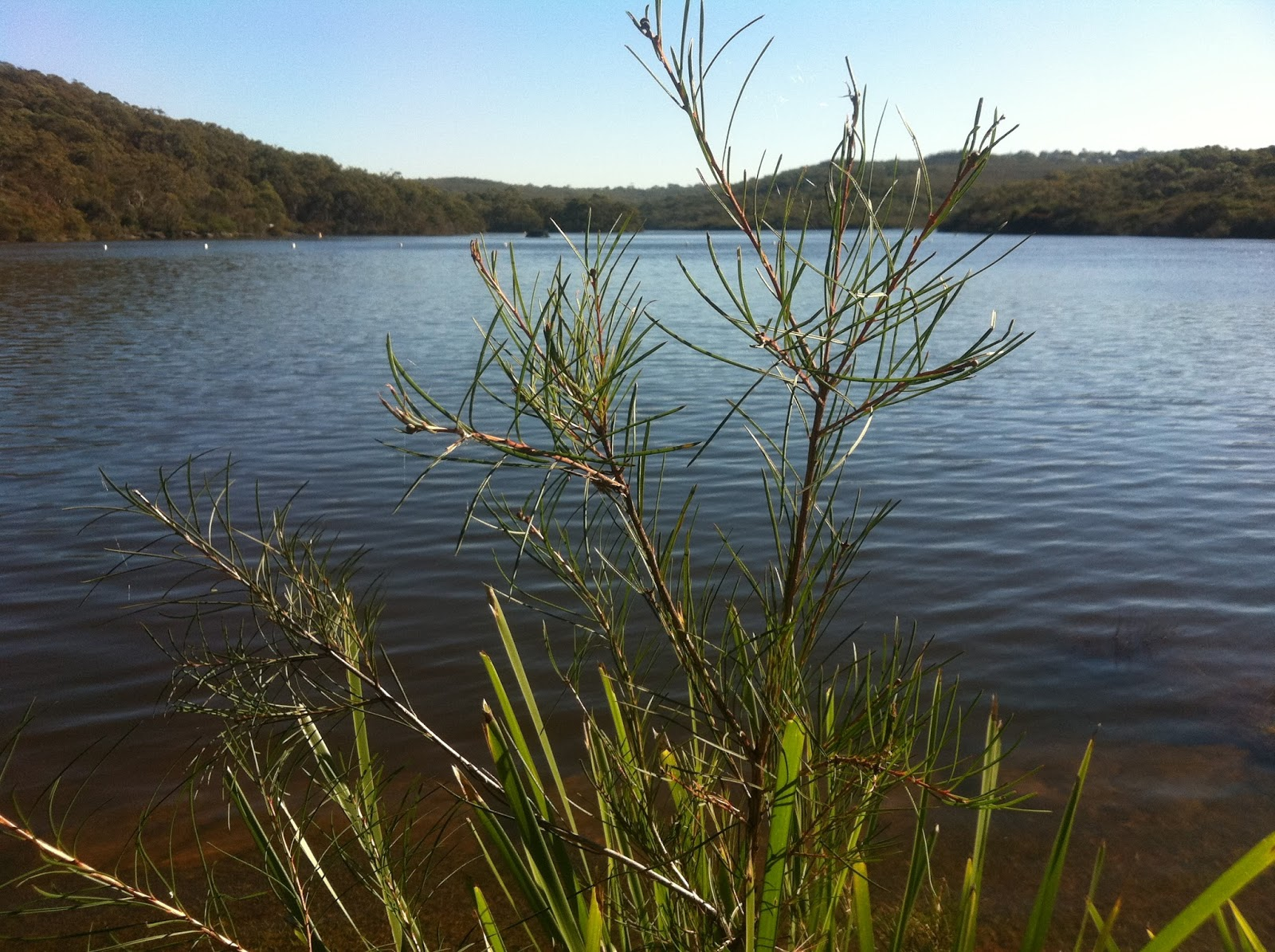 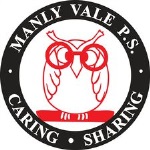    ‘It takes a village to raise a child’As leaders in public education, we are a community of learners who are committed to working together to provide high quality, innovative academic, wellbeing and sustainable educational programs.At Manly Vale Public School, our school                         community works together to ensure every child has a positive, happy and rewarding school experience. Students, teachers, parents and carers are genuine partners in the learning process, ensuring students are          encouraged to:              strive and achieve their personal best be considerate and empathic community membersbecome lifelong learnersA collaborative learning community works together…Excellence			       Equity       Accountability		               TrustIntegrity				       Service Strategic Direction 1: Engaged and    challenged learnersStrategic Direction 2: Leaders in Learning  Strategic Direction 3: Connected Community